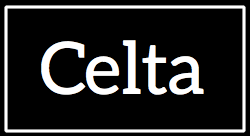 Celta pitchUdfyld nedenstående oplysninger, gem som pdf og send til info@celta.dk. Send også gerne et pitch deck eller andet præsentationsmateriale, som beskriver jeres startup og idé. Navn på firmaCVR-nummer (hvis I har et)Placering (by)Link til firma (hjemmeside, LinkedIn etc.)Kontaktperson/telefon/e-mailAntal ansatte inkl. stiftereEr der andre tilknyttet firmaet? (co-founders, investorer, rådgivere)Stadie (Ide, Produkt/Prototype, Klar til marked eller Vækst stadie)Hvilket problem løser I? (kort tekst eller one-liner)Hvad er unikt ved jeres startup/idé? (kort tekst)Hvorfor er I de rigtige til at løse dette problem? (kort tekst)Bud på kapitalbehov